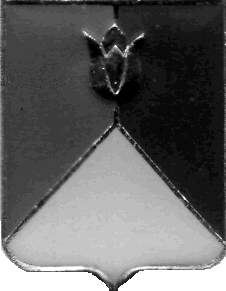 РОССИЙСКАЯ ФЕДЕРАЦИЯАДМИНИСТРАЦИЯ КУНАШАКСКОГО МУНИЦИПАЛЬНОГО РАЙОНАЧЕЛЯБИНСКОЙ ОБЛАСТИРАСПОРЯЖЕНИЕот 22 ноября  2018г.  № 653-р	В соответствии с постановлением администрации Кунашакского муниципального района от 30.05.2016 г. № 579 «Об утверждении Порядка осуществления внутреннего муниципального финансового контроля по внутреннему муниципальному финансовому контролю в сфере бюджетных правоотношений:1. Провести внеплановую проверку по предупреждению и выявлению нарушений законодательства Российской Федерации муниципального казённого общеобразовательного учреждения «Средняя общеобразовательная школа посёлка Муслюмово жд. ст.», адрес: 456720, Челябинская область, Кунашакский район, пос. Муслюмово жд. ст., ул. Лесная, 2, и подразделение муниципального казённого учреждения  «Средняя общеобразовательная школа посёлка Муслюмово жд. ст.» (дошкольная группа) адрес: 456720, Челябинская область, Кунашакский район, д. Султаново.2. Назначить рабочую комиссию по внутреннему финансовому контролю в общеобразовательные и дошкольные учреждения в Кунашакском муниципальном районе3. Дата начала проведения проверки – 23 ноября 2018 года, дата окончания проведения проверки 27 ноября 2018 года.4. Срок, в течение которого составляется акт по результатам проведения проверки – не позднее 30 ноября  2018 года.Глава района			                                                            С.Н. АминовСОГЛАСОВАНО:Заместитель Главы муниципального района по инвестициям, экономикеи сельскому хозяйству   					         Р.Г. ВакиловЗаместитель Главы муниципального района по социальным вопросам				        А.Т. НажметдиноваНачальник Правового управленияадминистрации Кунашакского муниципального района					        О.Р. АбдрахмановаПОДГОТОВИЛ:Руководитель Контрольного управленияАдминистрации районаСаитхужина И.Р.8 (35148) 2-82-72О проведении внеплановой проверки рабочей комиссии  по   внутреннему финансовому                контролю в муниципальном                     казенном образовательном учреждении «Средняя общеобразовательная школа посёлка Муслюмово жд. ст.» Рассылка:Отдел делопроизводства-1Контрольное управление-1Правовое управление-1Отдел Информационной технологии-1Итого:-4